 ASSISTANT(E)S MATERNEL(LE)S AGRÉ(E)S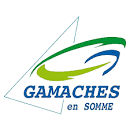 GAMACHESM : MATERNELASSISTANT(E)S MATERNEL(LE)SADRESSEType d’agrémentCapacité d’accueilTÉLÉPHONEARCHELIN Jeanne-Marie31 avenue de Verdun80220 GAMACHESAgrément maternel3 M03.22.30.11.3806.46.50.52.17DELAPORTE Christine7 rue Roger Sorel80220 GAMACHESAgrément maternel4 M03.22.30.94.1306.34.82.02.02GAREST Céline89 rue Charles de Gaulle80220 GAMACHESAgrément maternel4 M06.05.00.21.19LENNE Jocelyne24 rue du Prieur80220 GAMACHESAgrément maternel3 M09.81.42.88.3506.95.09.17.13MALOIGNE Christelle7 avenue des Aulnaies80220 GAMACHESAgrément maternel4 M09.61.60.79.2707.81.85.38.29MARQUANT Valérie10 rue Philippe de Girard80220 GAMACHESAgrément maternel2 M03.22.26.30.1606.22.83.37.12MARTIN Valérie16 rue de l’Epinoy80220 GAMACHESAgrément maternel4 M03.22.26.84.2706.03.49.82.04PARIS Cathy4 rue Jacquard80220 GAMACHESAgrément maternel4 M03.22.30.59.3606.48.17.79.02SAINT YVES Magalie116 rue Charles de Gaulle80220 GAMACHESAgrément maternel3 M 03.22.30.97.9907.88.24.76.85WATTEBLED Hélène24 rue Jean Moulin80220 GAMACHESAgrément maternel1 M03.22.26.00.5906.77.64.23.87